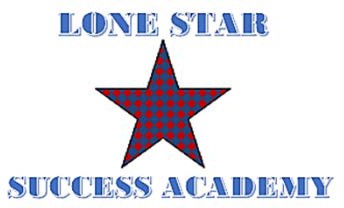 Lone Star Success Academy Meeting Agenda/NoticeThursday February 18, 202110:30am (CST)********************************************To join the meeting************************************************Telephone:Dial: US:  1-669-900-6833  Meeting ID:  432-952-9991#Notice is hereby given that on the 17h Day of February 2021, the School Board of Lake Granbury Academy Charter School will hold a regular board meeting at 10:30 a.m. at the Lake Granbury Youth Service Program Administration Office, 1300 Crossland Rd, Granbury, TX. The subjects to be discussed, considered, or upon which any formal action may be taken are as listed below. Please note that the sequence of items given in the posting is only approximate and that the order of individual items may be adjusted as necessary.Call to Order and Establish QuorumWelcome and Recognition of Special Guests:  Action ItemsConsider Board approval of Board Minutes for the Meeting held on January 21, 2021 Consider Board approval for ESL component for ESPED for compliance- 4,250 for setup and 2,000 annually for program  Reports/Discussion Items                                  Superintendent and School Report: NSLP Audit Update 2nd CAD submittal review with TEACOVID-19 Updates Vaccinations – 60% of education staff  Staffing Principal onboard as of 2/8/2021 – Dr. Faustina ThompsonSocial studies teacher departure – 2/19Termination of Instructional Aide – 2/11Both vacancies have been posted- holding on IA position with census being low OperationsWinter storm update No request for waiver needed No school closure for LGYSStaff sleeping on campus Credit recovery program offered 2x per week – 4:00-5:30 (pay teachers for extended day)Finance Report and Discussion Adjournment:  Tracy Bennett-Joseph, M.Ed. Lake Granbury Academy Charter School Superintendent 